Procès-verbal de la réunion du jeudi 22 octobre 2020PRÉSENCESParents :Justine Ganseman (Fondation)Marilyne Thériault (comité des usagers de SdG)ACCEUIL DES MEMBRES & VÉRIFICATION DU QUORUM       Le quorum est constaté. Mme Cabot-Blondin remplace M. Kaiser qui est absent. ÉLECTION DE LA PRÉSIDENCE ET SECRÉTARIAT D’ASSEMBLÉEADOPTION DE L’ORDRE DU JOURL’ordre du jour a été bonifié par M. Fortin et Mme Vernier.  ADOPTION ET SUIVI DU PROCÈS-VERBAL DU 11 JUIN 2019Le suivi du point 10.2.2 Comité vert : L’arrimage entre le comité vert et le comité environnement des enseignants se fait et Laurie Tamanaha participe aux réunions.POINTS D’ÉCHANGE ET D’INFORMATION	QUESTIONS DU PUBLICMme Cabot-Blondin mentionne qu’un parent sur Facebook a des questionnements sur le confinement et trouve que l’isolement est abusif : 2 en deux mois, à cause de bulle non préservée au SDG.Mme Carmichael répond que c’est la DRSP (direction générale de santé publique) qui fait le choix de mettre en quarantaine tous les gens qui ont été en contact avec les gens qui ont testé positif pour le Covid.  De plus, le service de garde (SdG) ne peut pas respecter les bulles le matin et le soir puisqu’il n’y ni assez d’élèves, et ni assez d’éducateurs. Les élèves sont séparés par niveau, et s’assoient sur les tables distancées de 2 m depuis une semaine. Les consignes sont respectées et il n’y a rien d’autre à faire. M. Perreault réitère que le SdG fait le possible pour respecter les bulles et qu’il n’y a pas assez d’éducateurs ; mais c’est plus facile à midi. Mme Belfort pose la question si le porte du masque pouvait être envisagé en tout temps au SdG. Mme Carmichael répond que l’école ne peut pas l’exiger et suit les consignes de la DRSP. Seuls les élèves du  5e et 6e portent le masque à l’extérieur et ils peuvent l’enlever à l’intérieur. Les élèves qui veulent porter le masque peuvent le faire. MOT DES ENSEIGNANT.E.SMme Lebel mentionne que ce n’est pas une année facile, mais grâce à la direction, ça va très bien.  La Fédération des syndicats de l’enseignement est en négociation avec le gouvernement provincial et Mme Lebel mettrait le CÉ au courant de l’avancement du dossier.  FONDATION DE L’ÉCOLE NDG Une des fonctions de la fondation est l’entraide : la fondation est prête à aider les familles en besoin. Il y a plusieurs changements dans la façon de fonctionnement afin d’être efficace et juste. Activités de financement : Dîner-pizza à partir de janvier. L’objectif est de limiter le nombre de bénévoles à 9, et de  diviser l’école en 2 groupes; il va y avoir un service dans chaque classe. Un membre de la fondation passera le questionnaire pour les symptômes ; les bénévoles utiliseront les équipements de protection personnelle (masque, visière, gel).  Guignolée 2020 : il y aura des paniers dans la classe et des dons pourront être faits en ligne. Ça sera lancé d’ici la fin novembre. Des kangourous et des masques faits au Québec seront disponibles à vendre. Bougeton : le Bougeton a été un gros succès l’année passée, mais on ne le refait pas cette année. À cause des contraints, le format doit être revu.Un fonds de 3 000$ a été mis à la disposition de la direction pour être utilisé selon leur besoin (jeu dans la cour durant la pandémie, du quotidien, etc.). La résolution pour l’activité de financement Guignolée 2020 est proposée par Israël Fortin et adoptée par Marie-Claude Vernier.  Adopté à l’unanimité.Mme Sharifian pose une question sur la façon dont la comptabilité est faite et vérifiée à la fondation. Mme Ganseman répond que la fondation a un trésorier qui est membre de la fondation. Les états financiers sont présentés à la direction au mois de juin. L’assemblé des parents fait la répartition du budget. ORGANISME DE PARTICIPATION DES PARENTS (OPP)OPP a toujours la même présidente.  Il n’y a pas de membre présent, vu que l’invitation n’a pas été envoyée. À inviter au prochain CÉ.COMITÉ VERT Il n’y a pas de membre présent, vu que l’invitation n’a pas été envoyée. À inviter au prochain CÉ.COMITÉ DES USAGERS DU SERVICE DE GARDEMme Thériault mentionne que la première réunion des usagers aura lieu en début novembre. Un sujet à discuter sera le mélange des bulles. COMITÉ DES PARENTS DE LA CSDM  Mme Belfort mentionne la modification du nom du comité des parents de CSDM au Comité des parents des écoles de Montréal. Les nouvelles formations sont diffusées en ligne et il y a plus de latitude à les suivre. Si un module est plus ardu, nous avons la possible d’en discuter, pour avoir une compréhension homogène. Il y a aussi des formations sur le nouveau regroupement des comités de parents (fédération des comités de parents du Québec) avec le comité des parents autonomes du Québec (Laval et Montréal), qui a eu lieu en début septembre. Mme Belfort mentionne aussi qu’il y a eu des écoles où les orthopédagogues sont affectés à des postes d’enseignant pour des classes spéciales à cause de la pénurie de main d’œuvre qualifiée. Mme Carmichael mentionne que ce n’est pas le cas à l’école NDG. Nous avons 4 orthopédagogues et ils ne sont pas affectés à d’autres postes. Mme Belfort demande si nous devons appuyer les écoles et les orthopédagogues pour qu’ils demeurent sur leurs postes. Mme Beaulieu-Salamino précise que les formations suivies sont les mêmes pour les orthopédagogues et les enseignants en classe spéciale.  L’idée est de les utiliser comme réserves comme remplacement (par exemple pour les journées manquantes – exemple pour retour de maternelle), mais nous sommes en pénurie de toute façon. Mme Carmichael mentionne qu’elle a été élue au conseil d’administration du CSSDM (Centre de services scolaire de Montréal).  PROJET ÉDUCATIFMme Carmichael a fourni des explications sur le contenu du projet éducatif : L’orientation retenue par l’ancien CÉ est de rehausser le niveau de compétence en littéraire, et les objectifs sont 1) diminuer le pourcentage d’élèves vulnérables en écriture ; 2) diminuer le pourcentage d’élèves vulnérables en lecture et 3) favoriser un mode de vie sain et actif.Mme Carmichael mentionne que le projet éducatif a été adapté et il reste de discuter des moyens à mettre en place pour atteindre les objectifs. Cependant, pour le moment, les ressources sont consacrées à la gestion de la pandémie et n’ont pas de disponibilité pour travailler sur ce projet.    ÉTUDE DES DOSSIERSDOSSIERS OÙ IL EST QUESTION DE TRAVAILLER (RÉSOLUTIONS)Sorties éducatives 2020-2021Mme Carmichael mentionne que cette année, il n’y aura pas de demande pour 40$ pour des sorties à l’extérieur, parce qu’il s’avère difficile de respecter la distanciation. Néanmoins, il y a aura des activités comme les artistes qui viendront à l’école pour le 2e cycle, et il y a aura des ateliers de science. Les intervenants iront à chaque classe et il n’y aura pas de regroupement des bulles.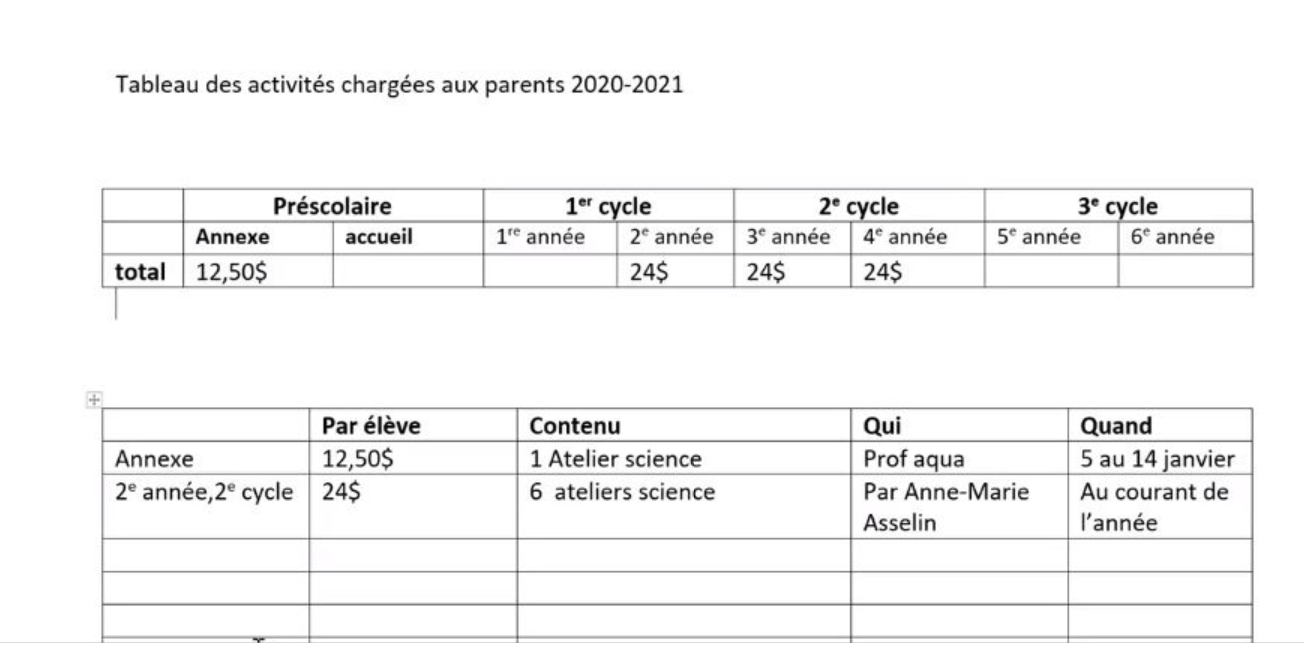 L’adoption du tableau des coûts des sorties éducatives est proposée par Jabiz Sharifian et appuyée Sarah Halton. Adopté à l’unanimité Critères d’admission pour l’anglais intensifLe programme anglais intensif est composé de deux groupes de 24 élèves – 5 mois en anglais au complet, et 5 mois en matière de 6e année.Le CÉ propose de modifier les critères d’admission en retirant le critère 6 qui est Avoir obtenu 70% et plus, en français et en mathématique, au bilan de fin de 2e cycle et au premier bulletin de la 1re année de l’année en cours.L’adoption des critères modifiés d’admission est proposée par Jabiz Sharifian et appuyée par Marie-Claude Vernier.  Adopté à l’unanimité Éducation à la sexualité et orientation scolaire et professionnelleMme Beaulieu-Salamino mentionne que pour l’orientation scolaire, il n’y aura pas de salon de métier en personne. Un salon de métier virtuel pourrait être organisé. Pour la planification d’éducation à la sexualité, Mme Sharifian propose d’aborder le sujet agressions sexuelles pas seulement en 1ere, 3e et 5e, mais aussi en 2e et 4e à cause de l'importance du sujet et le nombre de cas d'agressions. Mme Lebel répond que lors que c’est possible, les enseignants vont au-delà de ce qui est écrit dans le plan. Mme Carmichael propose de mentionner le sujet dans la réunion avec les enseignants. L’adoption du document ‘Planification annuelle des thèmes abordés selon les programmes pour l’éducation sexuelle ’ a été proposée par Myriame Belfort et appuyée par Jabiz Sharifian.  Adopté à l’unanimité.Plan triennal de répartition et de destination des immeubles (PTRDI) Le Plan triennal este revu chaque année. Il n’y a pas de changement dans le Plan triennal 2021-2024 par rapport à l’année précédente. Le formulaire de consultation a été rempli en ligne durant la réunion de CÉ et l’acte d’établissement a été approuvé. Aucun commentaire n’a été mis à la fin du formulaire.  M. Zaour demande s’il y a des modifications planifiées pour l’école étoile filante ? Mme Carmichael répond qu’aucune modification n’est prévue ; cependant les sanitaires seront rénovés l’année prochaine. Calendrier des rencontresLes rencontres auront lieu les jeudis suivants à 19h.3 décembre 202018 février 202125 mars 20216 mai 202110 juin 2021Richard Zaour propose et Émanuelle Bertrand appuie les dates ci-haut. Adopté à l’unanimité.DOSSIERS OÙ IL EST QUESTION D’ÊTRE INFORMÉService de Garde Mme Carmichael explique que l’année 2020 fut une année difficile pour le SdG à cause des raisons suivantes :Le SdG ne peut pas respecter les bulles en classe ; Le SdG connaît une grande pénurie de main-d’œuvre – par exemple, il est difficile de trouver un remplaçant lors qu’un éducateur est absent ;    Il y a beaucoup de mouvements dans les inscriptions ; Mme Raymond a une nouvelle fonction à la tête de SdG et ce poste demande beaucoup d’énergie ;Du point de financier, il y a un déficit de 250 000$ (paiement des salaires) ; le gouvernement a fourni 70 000$, mais il reste encore un déficit de 180 000$. L’ensemble des SdG est en déficit. Malgré la situation financière, le SdG cherche quand même à engager du personnel.Mme Carmichael mentionne aussi qu’il y a une grande collaboration des parents cette année, et les gens sont compréhensibles de ce qu’on vit. Mme Karina Raymond s’est présentée à ce CÉ. Mais dorénavant, le représentant du SdG au CÉ sera M. Martin Perreault. VARIALa pandémie :Mme Belfort mentionne que certains parents dérogent aux consignes qui leur sont données, notamment par rapport au porte de masque et aimerait savoir comment les membres parents pourront aider, par exemple en mettant des rappels dans le Facebook.Mme Carmichael mentionne qu’au niveau du secrétariat, elle n’a pas observé de problème.M. Perreault mentionne que les parents n’ont pas le droit de circuler dans la cour d’école, et tous les parents qui circulent ont des couvres-visages.Mme Cabot-Blondin et M. Zaour précisent qu’il y a peut-être une confusion par rapport à la limite de la cour de l’école et peut-être des affiches aideraient à délinéer la cour, autant dans la grande école que l’annexe. Mme Halton mentionne qu’il y a des parents qui attendent en groupe à l’entrée, sans masque et les enfants doivent traverser entre ces parents pour sortir.  M. Perreault mentionne que l’école pourrait délinéer la zone des parents avec la peinture sur sol. Mme Schirmer propose de mettre avant la neige des rappels par terre pour respecter la distance de 2m. Mme Carmichael mentionne qu’elle va envoyer une communication dans la semaine du 26 octobre. De plus, des pancartes seront placées sur la grille noire. Mme Cabot-Blondin s’occupera de l’affichage sur Facebook. Toilette de l’étageMme Sharifian mentionne que le fait que la toilette à l’étage pour le 2e cycle soit fermé est  inconvénient pour les élèves qui doivent se déplacer d’un étage pour aller aux toilettes. Mme Carmichael explique que cette toilette était à l’origine dédiée aux professeurs. Ça a été fermé puisque de manière récurrente certains élèves faisaient des dégâts. Mme Carmichael pourrait envisager de rouvrir les toilettes de manière graduelle.Accessibilité à l’eauMme Sharifian demande si les enfants qui ont oublié leur bouteille ont accès à la fontaine. Mme Carmichael répond que les fontaines ne sont pas fermées. De plus, dans les classes qui n’ont pas de lavabos, la Fondation a fourni des cruches d’eau pour remplir les bouteilles. Mme Sharifian (et Mme Cabot-Blondin) proposent de fournir des gobelets en carton dans les classes. AutresMme Carmichael subira une opération chirurgicale au début du mois de novembre 2020. Elle sera de retour au travail au mois de décembre, mais prévoit travailler à distance durant le mois de novembre. Son adjointe à la grande école, Mme Parent qui la remplacera durant cette période.Son adjointe à l’annexe, Mme Charland s’est cassée le coude, et sera remplacée temporairement par Mme Parent.   LEVÉE DE L’ASSEMBLÉEMembres parentsMyriame BelfortMélanie Cabot-Blondin Israël FortinSarah Halton Jabiz SharifianMarie-Claude Vernier Richard ZaourDanielle Schirmer (suppl)Membres enseignants	Maryse Beaulieu-Salamino Emmanuelle Bertrand		Vincent Houle			 Marie-Chantal Lebel Viviana YevenesDirection de l’écoleJohanne Carmichael Service de gardeMartin Perreault (Personnel)Karina Raymond (Personnel)Il est proposé par Marie-Claude Vernier, et appuyé par Marie-Chantal Lebel que Myriame Belfort préside l’assemblée, Israël Fortin en soit le Vice-Président et Jabiz Sharifian en soit la secrétaire. L’adoption de l’ordre du jour est proposée par Marie-Chantal Lebel et appuyée par Israël Fortin.Adopté à l’unanimité. L’adoption du procès-verbal est proposée par Maryse Beaulieu-Salamino et appuyée par Israël Fortin.Adopté à l’unanimité.Elle est proposée par Jabiz Sharifian et appuyée par Marie-Claude Vernier.